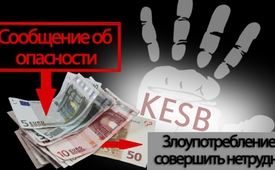 Сообщение об опасности: Злоупотребление совершить нетрудно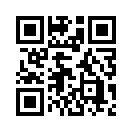 В Швейцарском учреждении по защите детей и взрослых KESB каждый гражданин, имея минимальные сведения, может подать заявление о необходимости защиты взрослых или детей. Если, по его мнению они находятся в опасности.В Швейцарском учреждении по защите детей и взрослых KESB каждый гражданин, имея минимальные сведения, может подать заявление о необходимости защиты взрослых или детей. Если, по его мнению они находятся в опасности. 
При „срочной необходимости“ KESB может в это же время принять предупреждающие меры без слушания причастных к делу лиц (!). Этим заявлением по необходимости защиты легко можно злоупотребить показывает следующий пример из Швейцарии: „С помощью семьи своей подруги наш 16-летний сын подал в KESB заявление о необходимости защиты, чтобы способствовать своему переселению в опекунскую семью. При этом было открыто ещё одно дело для выяснения мер по защите наших других троих детей. Так возникло огромное давление на всю нашу семью. На основе положительного выяснения ситуации, дело было закрыто, что, однако, не имело никакого влияния на переселение нашего сына в опекунскую семью. Патронатная семья (семья подруги нашего сына) получала ежемесячно 1.600 швейцарских франков, а после его совершеннолетия всё ещё больше 1.000 франков. От знакомых мы знаем, что патронатные семьи в подобных случаях получают и более 3.000 франков в месяц“.
Большой финансовый стимул в союзе с сомнительно проверенными заявлениями о необходимости защиты, содержат в себе потенциал злоупотребления, который нельзя недооценивать, так как переселение в опекунскую семью в любом случае является финансово выгодной сделкой!от sak.Источники:www.kesb-zh.ch/sites/default/files/attachments/merkblattgefaehrdungsmeldungks_0.pdf
Свидетельство очевидцаМожет быть вас тоже интересует:---Kla.TV – Другие новости ... свободные – независимые – без цензуры ...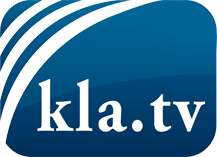 О чем СМИ не должны молчать ...Мало слышанное от народа, для народа...регулярные новости на www.kla.tv/ruОставайтесь с нами!Бесплатную рассылку новостей по электронной почте
Вы можете получить по ссылке www.kla.tv/abo-ruИнструкция по безопасности:Несогласные голоса, к сожалению, все снова подвергаются цензуре и подавлению. До тех пор, пока мы не будем сообщать в соответствии с интересами и идеологией системной прессы, мы всегда должны ожидать, что будут искать предлоги, чтобы заблокировать или навредить Kla.TV.Поэтому объединитесь сегодня в сеть независимо от интернета!
Нажмите здесь: www.kla.tv/vernetzung&lang=ruЛицензия:    Creative Commons License с указанием названия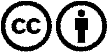 Распространение и переработка желательно с указанием названия! При этом материал не может быть представлен вне контекста. Учреждения, финансируемые за счет государственных средств, не могут пользоваться ими без консультации. Нарушения могут преследоваться по закону.